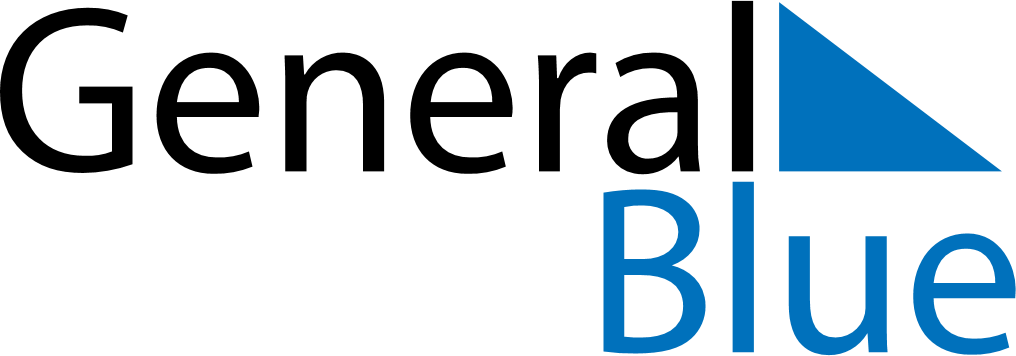 June 2024June 2024June 2024MaltaMaltaSUNMONTUEWEDTHUFRISAT12345678June 7th91011121314151617181920212223242526272829Saints Peter and Paul30